NOME:									DATA:	Exercício de noções de conjuntos 1ª sérieClassifique em verdadeira (V) ou falsa (F) cada uma das sentenças seguintes:0 ∈ ∅{a,b} ∈ {a,b,c,d}{x | 2x + = 13} = {2}a ∈ {a, {a}}Sendo A = {1,2}, B = {2,3}, C = {1,3,4} e D = {1,2,3,4} Classifique em (V) verdadeira ou (F) falsa as sentenças a) B⊂Db) A⊂B c) A⊄C d) D⊃A Se A, B e C são conjuntos quaisquer, classifique cada uma das sentenças seguintes em verdadeira (V) ou falsa (F):a)  AUØ = Ab)  B∩Ø = Øc)  (A∩C) ⊂ Bd)  B  (A U B)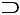 Dados os conjuntos A = {a, b, c}, B = {a, c, d, e}, C = {c, d} e D = {a, d, e }, classifique cada uma das sentenças seguintes em verdadeira (V) ou falsa (F)A - B = {b}B - C = {a, e}D - B = {c} ØSejam A e B subconjuntos de um conjunto universo U. Se U tem 35 elementos, A tem 20 elementos, A ∩ B tem 6 elementos e A ∪ B tem 28 elementos, determine o número de elementos dos conjuntos.BA - BB – CGABARITOQuestão 1Questão 2Questão 3Questão 4Questão 5F, F, V, VV, F, V, VV, V, V, FV, V, F, F1414815